22.03.2022									№ 19-пО внесение изменений в постановление администрации Тюльганского поссовета от 27.07.2018 № 91-п «Об утверждении административного регламента предоставления муниципальной услуги «Постановка на учет граждан в качестве нуждающихся в жилых помещениях, предоставляемых по договорам социального найма»На основании Протеста Прокурора Тюльганского района Оренбургской области от 24.02.2022 №07-01-2022 «На постановление администрации МО Тюльганский поссовет от 27.07.2018 №91-п», в соответствии с Законом Оренбургской области от 10.11.2020 N 2452/684-VI-ОЗ "О внесении изменений в статью 5 Закона Оренбургской области "О порядке ведения органами местного самоуправления учета граждан в качестве нуждающихся в жилых помещениях, предоставляемых по договорам социального найма", руководствуясь Уставом муниципального образования Тюльганский поссовет Тюльганского района Оренбургской области:Исключить пп.9 пункта 17.1. Административного регламента.В абзаце тринадцатом пункта 17.1. Административного регламента слово "девятым" исключить..Пункт 17.2 Административного регламента изложить в новой редакции: "К документам и сведениям, необходимым для принятия граждан на учет, запрашиваемым по межведомственным запросам уполномоченным органом, относятся выписки из Единого государственного реестра недвижимости, содержащие общедоступные сведения о зарегистрированных правах на объекты недвижимого имущества и о переходе прав на объекты недвижимого имущества, документы, содержащие сведения о лицах, зарегистрированных совместно с заявителем по месту его постоянного жительства, сведения об инвалидности, содержащиеся в федеральном реестре инвалидов."Настоящее Постановление подлежит размещению на официальном сайте администрации муниципального образования Тюльганский поссовет Тюльганского района Оренбургской области.Контроль за исполнением настоящего постановления оставляю за собой.Постановление вступает в силу после его официального опубликования на официальном сайте администрации в сети Интернет.Глава муниципального образованияТюльганский поссовет                                                                     С.В. ЮровРазослано: райпрокуратура, в дело.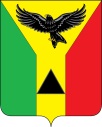 Муниципальное образование Тюльганский поссоветАДМИНИСТРАЦИЯ МУНИЦИПАЛЬНОГО ОБРАЗОВАНИЯ ТЮЛЬГАНСКИЙ ПОССОВЕТ ТЮЛЬГАНСКОГО РАЙОНА ОРЕНБУРГСКОЙ ОБЛАСТИп. Тюльган Тюльганского района Оренбургской области П О С Т А Н О В Л Е Н И Е